在新婚之夜礼两拜的教法律列和方式كيف يصلي الركعتين ليلة الزفاف؟[باللغة الصينية ]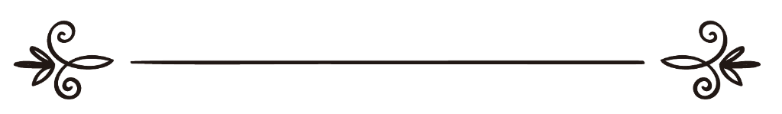 来源：伊斯兰问答网站مصدر : موقع الإسلام سؤال وجواب编审: 伊斯兰之家中文小组مراجعة: فريق اللغة الصينية بموقع دار الإسلام在新婚之夜礼两拜的教法律列和方式问:我想询问在新婚之夜礼两拜的方式，是高声念经文或者默念经文？以及允许念的经文是什么？在什么时候做祈祷？答：一切赞颂，全归真主。一部分学者主张在新婚之夜与妻子同房之前礼两拜是可嘉的行为（穆斯台罕布），这不是来自先知（愿主福安之）的圣行，而是出自一部分圣门弟子（愿主喜悦他们）的行为。1 艾布•吴赛德的释奴艾布•赛义德说：我娶妻的时候是一个奴隶，我邀请了一部分圣门弟子（愿主喜悦他们），其中有伊本•麦斯欧德、艾布•赞尔和胡宰法，我对他们说：“你们给我教导新婚的礼仪！”他们说：“如果你和新娘进入新房，你就带着她礼两拜，然后向真主祈求幸福，祈求真主保护你免遭不幸，然后你和她同房。”伊本•艾布•舍白在《穆算奈夫》( 3 / 401 )和阿布杜•冉扎格在《穆算奈夫》( 6 / 191)中辑录。《新婚礼仪》22页2 舍给格传述：一个名叫艾布•哲利勒的人来到阿卜杜拉•伊本•麦斯欧德的跟前说：“我要与一个年轻女奴结婚，我担心她会憎恶我。”阿卜杜拉说：“和睦来自真主，憎恶来自恶魔，恶魔想让你们憎恶真主允许你们的合法事情。如果她被带到新房，你就让她跟着你礼两拜。” 伊本•艾布•舍白在《穆算奈夫》( 3 / 402 )、阿布杜•冉扎格在《穆算奈夫》( 6 / 191)和图布拉尼在《大字典》( 9 / 204 )中辑录。 《新婚礼仪》24页有人向谢赫伊•巴兹（愿主怜悯之）询问：“有人说结婚的人在与新婚妻子同房之前应该礼两拜，这是圣行或者是结婚的圣行拜，这是正确的吗？请您不吝赐教，愿主赐予您幸福。”谢赫伊•巴兹（愿主怜悯之）回答：“根据传述，在与新婚妻子同房之前礼两拜，这是出自一部分圣门弟子（愿主喜悦他们）的行为，而不是来自先知（愿主福安之）的圣行；如果像一部分先贤那样在与新婚妻子同房之前礼两拜，这是可以的；如果没有礼两拜，也无妨；此事大有余地。”http://www.binbaz.org.sa/mat/15590第二：至于高念或者默念经文的问题：如果是在晚上，应该高念经文；如果是在白天，则应该默念经文，欲了解更多内容，敬请参阅（113891）号问题的回答；可以在这两拜中念《古兰经》中的任何章节。、第三：至于祈祷词的方式，则应该把手放在新婚妻子的前额，然后念：“主啊！我向你祈求她的幸福以及你给她带来的幸福；我求你佑护，免遭她的不幸以及你给她带来的不幸。”《艾布•达伍德圣训实录》（2160段）辑录，谢赫艾利巴尼在《艾布•达伍德圣训实录》中认为这是优美的圣训。据我们所知，在圣训中没有限定祈祷的具体时间，可以在拜前或者拜后向真主祈祷。 真主至知！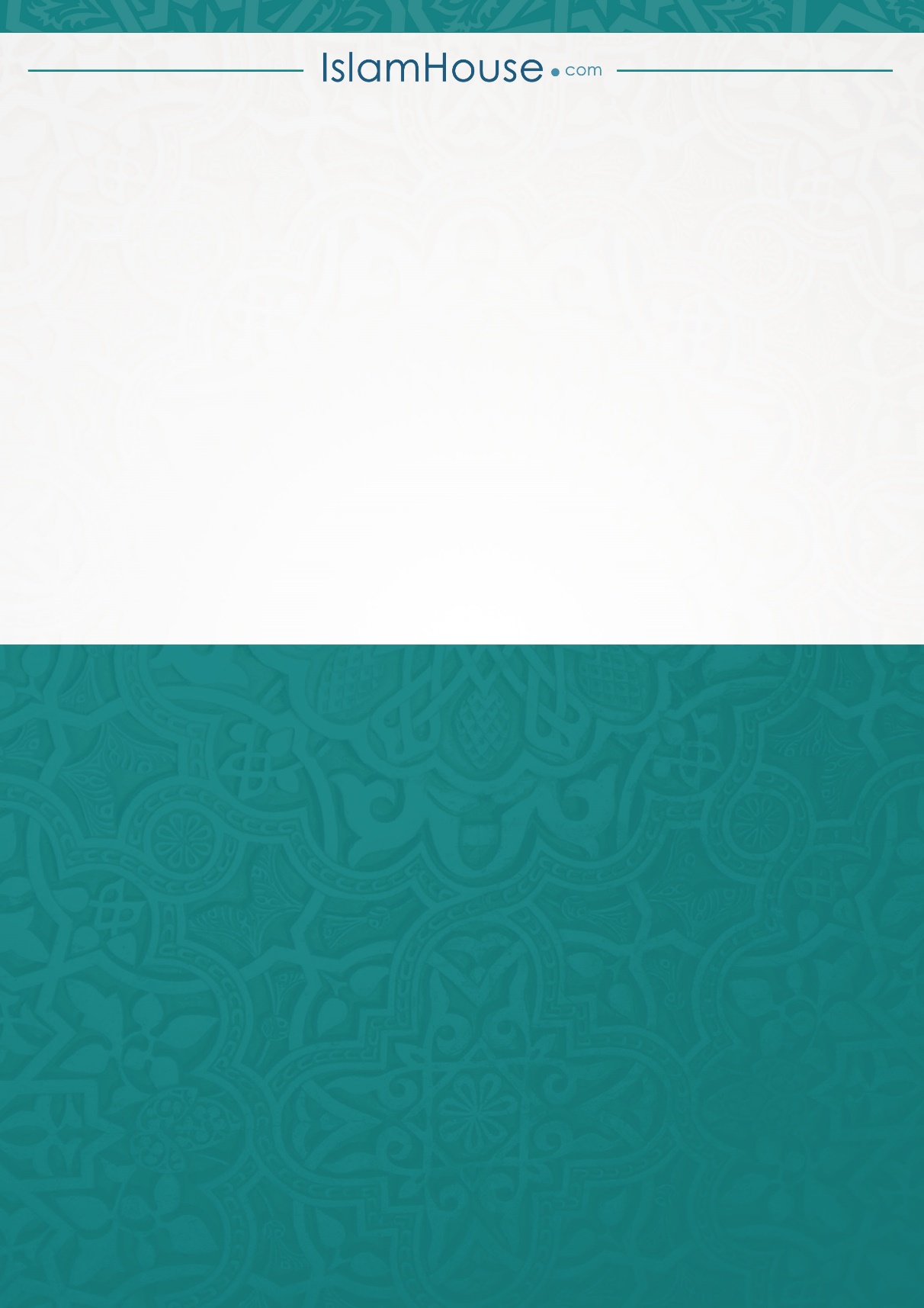 